MIKE SANDS COUNSELLINGPersonal Information SheetPlease complete this and email to mikesandstherapy@gmail.com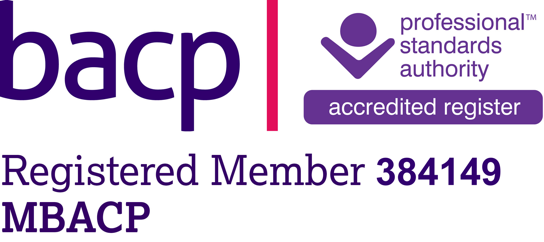 NameAddressMobile NumberLandlineDate of BirthEmail addressGP DetailsCurrent medication incl. doseEmergency contact details (name/address/mobile number)